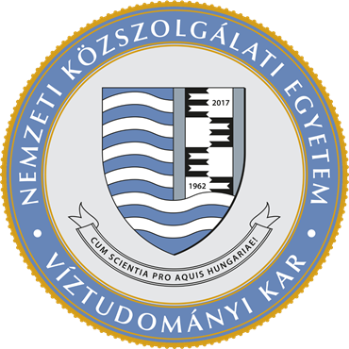 A tudományos diákköri dolgozat készítésének formai követelményeiA tudományos diákköri dolgozat formai követelményei az NKE Tanulmányi és Vizsgaszabályzatával és az NKE Kiadói útmutatójával összhangban a következők:A tudományos diákköri dolgozatot számítógépen, szövegszerkesztővel kell elkészíteni, „Times New Roman” betűtípus használatával.A tudományos diákköri dolgozat elkészítése során az oldalak beállításait az alábbi rendben kell előkészíteni:egy oldal: átlagosan 30-32 sor;egy sor: átlagosan 60-62 leütés;margó:		bal szélen: 3 cm,jobb szélen: 2 cm,alul és felül: 2,5 cm;sortávolság: 1,5;oldalszámok: jobb oldalon lent;a lapoknak csak egyik oldalára kerül szöveg.A fejezetek tagolása (címek megjelenítése):1.	Félkövér, 12-es betűnagyság, nagybetű, ÁLLÓ1.1.	Félkövér, 12-es betűméret, 1.1.1.	Normál, 12-es betűméret, a dőlt szöveg aláhúzva1.1.1.1.	Normál, 12-es betűméret, dőlt szövegA tudományos diákköri dolgozat összterjedelme – a csatolt mellékletek nélkül – minimum 20 oldal maximum 60 oldal szóközökkel, jegyzetekkel, irodalomjegyzékkel, tartalomjegyzékkel és mellékletekkel együtt. Az OTDK-ra történő jelentkezéshez az OTDK műszaki szekciójában, az OTDT honlapjáról letölthető formai követelményeket kell betartani!A tudományos diákköri dolgozat javasolt felépítése a következő: Tartalomjegyzék Bevezető rész:a témaválasztás indokolása;a téma helye, szerepe, kapcsolódásai, jelentősége, aktualitása;a célkitűzések megfogalmazása;a szakdolgozat/diplomamunka gyakorlati alkalmazásának lehetséges esetei – amennyiben ilyen van.	Fő rész (fejezetenként):problémafelvetés;elemző, vizsgáló munka;következtetések levonása;konkrét ajánlások megfogalmazása.	Befejező rész:a téma rövid összegzése, a lényeg kiemelése;indokolt esetben utalás a jövőbeni változásokra;szükséges esetben utalás a kidolgozó témával kapcsolatos jövőbeni szándékaira (továbbgondozza, továbbfejleszti, stb.).Feldolgozott irodalomMellékletek Mellékletek sorszáma és felsorolása egy lapon, majd ezt követően a mellékletek.Pl.: 	1. sz. melléklet: A jogrendszer felosztásának vázlata 2. sz. melléklet: Angolszász jogrendszer a világ országaibanMinden, a tudományos diákköri dolgozat megalkotásához felhasznált szakirodalom szellemi termék, amely a szerző tulajdonát képezi, és amit a szerzői jogról szóló 1999. évi LXXVI. törvény véd. A más műből történő idézés során be kell tartani a szerzői jog védelmére vonatkozó, az idézés jellegére elfogadott általános szabályokat. Az idézés során a szó szerinti idézetek aránya nem haladhatja meg a dolgozat szövegének 15 %-át. Az idézett műre történő hivatkozás szó szerinti és nem szó szerinti idézés esetén is kötelező.A tudományos diákköri dolgozatban mind a szó szerinti idézetek, mind a tartalmi idézés (parafrázis) forrását minden esetben külön lábjegyzetben jelölni kell. A jelölésnek tartalmaznia kell a forrásmű oldalszámát is, illetve jogszabály esetén a konkrét bekezdést, pontot stb. A szövegben a szó szerinti idézetek kezdetét és végét az idézőjelek használatával egyértelműen jelölni kell.Az irodalomjegyzéknek minden forrásművet tartalmaznia kell, amelyből szó szerinti vagy tartalmi idézés történt a szövegben. A forrásművek jelölésének pontosnak, teljesnek és egységesnek kell lennie. A forrásművek felsorolásánál az alfabetikus sorrendet kell követni, indokolt esetben csoportosítva azokat (pl. szerzői művek, jogszabályok, adatbázisok). (Az irodalomjegyzékben és a lábjegyzetekben szereplő hivatkozások formai követelményeit lásd alább.) Hivatkozások jelölése irodalomjegyzékben, lábjegyzetbenÖnálló mű:SZERZŐ Neve: Mű címe, Kiadó neve, Kiadás helye, megjelenés évszáma.pl.: Robert GRAYSMITH: Zodiac, Berkley, New York, 1976, 13. oldalTanulmánykötetben megjelent írás: SZERZŐ Neve: Tanulmány címe. Kötet címe, szerk. SZERKESZTŐ Neve, Kiadó neve, Kiadás helye, évszám. pl.: KATONA Tibor: Gondolatok a hazugságvizsgálatról az Emberi Jogok Európai Egyezményének tükrében. Ünnepi kötet Dr. Cséka Ervin professzor 90. születésnapjára, szerk. JUHÁSZ Zsuzsanna, NAGY Ferenc, FANTOLY Zsanett, SZEK Juhász Gyula, Felsőoktatási Kiadó, Szeged, 2012.Ewout H. MEIJER, Peter J. van KOPPEN: Lie Detectors and the Law: The Use of the Polygraph in Europe. Psychology, crime and law, eds. David CANTER, Rita ZUKAUSKIENÉ, Ashgate, Burlington, 2008.Folyóiratban megjelent tanulmány:SZERZŐ Neve: Tanulmány címe, Folyóirat Neve, évfolyam, megjelenés éve/füzetszám, oldalszám.pl.: KERTÉSZ Imre: A poligráfos vizsgálat helye a büntetőeljárásban II. rész, Főiskolai Figyelő, 2. évf., 1991/1, 20–30. oldalLaimutis KRAUJALIS, Aleksandr KOVALENKO, Vitas SALDŽIŪNAS: Legal and practical aspects of using the polygraph in the Republic of Lithuania, European Polygraph, 1. évf., 2007/1, 17–23. oldalInternetes forrás: SZERZŐ Neve: Tanulmány címe, megjelenés évszáma, oldalszám. Forrás: webcím (letöltés ideje) – Ha nincs megadva évszám és/vagy oldalszám, akkor csak a meglévő információ szerepel. pl.: Philip TRAEST: Judicial control on the gathering and reliability of technical evidence in a continental criminal justice system, 2011. Forrás: www.isrcl.org/Papers/Traest.pdf (2011. 07. 28.)Juozas VENCKUS: This site was started to spotlight a polygraph tests usage in Republic of Lithuania, 2011. Forrás: www.polygraph.lt/page2.html (2011. 07. 28.)Hivatkozás lábjegyzetben: - Az adott mű első hivatkozásánál a teljes címleírást szerepeltetjük (ugyanúgy, mint az irodalomjegyzékben). - Ha egy korábbi jegyzetben említett műre hivatkozunk, kiskapitálissal szedve kiírjuk a szerző családnevét, a címet pedig a kurzivált i. m. rövidítéssel helyettesítjük. pl.: KLANICZAY: i. m., 24. - A szerző keresztnevét is ki kell írnunk, ha jegyzeteinkben azonos családnevű szerzők műveire hivatkozunk. - Ha az illető szerzőnek korábban már több művét is idéztük, az i. m. rövidítés előtt a szóban forgó mű címének első szavát (szavait) is meg kell adnunk. A kurzívan szedett csonka címet három pont zárja. pl.: KLANICZAY: Nicasius Ellebodius..., i. m., 24. - Ha a közvetlenül megelőzőleg említett lelőhelyre (folyóiratra vagy kötetre) utalunk, akkor az Uo. rövidítést használjuk; szedése kurzív, ha kötetre, és nem kurzív, ha folyóiratra utal, minthogy a megfelelő címet helyettesíti. Közötte és a lapszám között persze vessző áll. pl.: Uo., 13–14.TDK ÖSSZEFOGLALÓK FORMAIÉS TARTALMI ELVÁRÁSAI(Kötelezően betartandó, az angol és magyar változat leadása is mindenki számára kötelező!)ÖSSZEFOGLALÓ(14 p Times New Roman, félkövér, nagybetűs, középrezárt)Szerző:………………………………………………………………………………………..Oktatási intézmény, kar, szak:……………………………………………………………...Konzulens neve, beosztása:………………………………………………………………….Pályamunka címe:…………………………………………………………………………...………………………………………………………………………………………………...(12 p Times New Roman, félkövér, kisbetűs, balra zárt. Sorköz: pontosan 13 pont)(Megjegyzés: Az adatokat ugyanezekkel a paraméterekkel, csak normál betűvastagsággal kell beírni.)A szövegtörzset Times New Roman 11 pontos betűből kell kialakítani. A Formátum/Bekezdés/Behúzás és Térköz menüpontban az alábbiakat kell beállítani: Igazítás: sorkizárt, balról: 0, jobbról: 0; Típusa: első sor, mértéke: 0; Térköz előtte: 0, utána:0. Sorköz: pontosan, értéke: 13 pont.A második és minden további új bekezdés első sorát 0,5 cm-rel kell behúzni.Megjegyzés:Általános beállítások:	Oldalméret: A/4, álló formátumMargók: felső: 2,5 cm; alsó: 3,5 cm; bal: 3 cm; jobb: 3 cmFejléc: 1,8 cm; lábléc: 2,3 cmA rezümé megírására a honlapról letölthető mintadokumentumot célszerű használni.